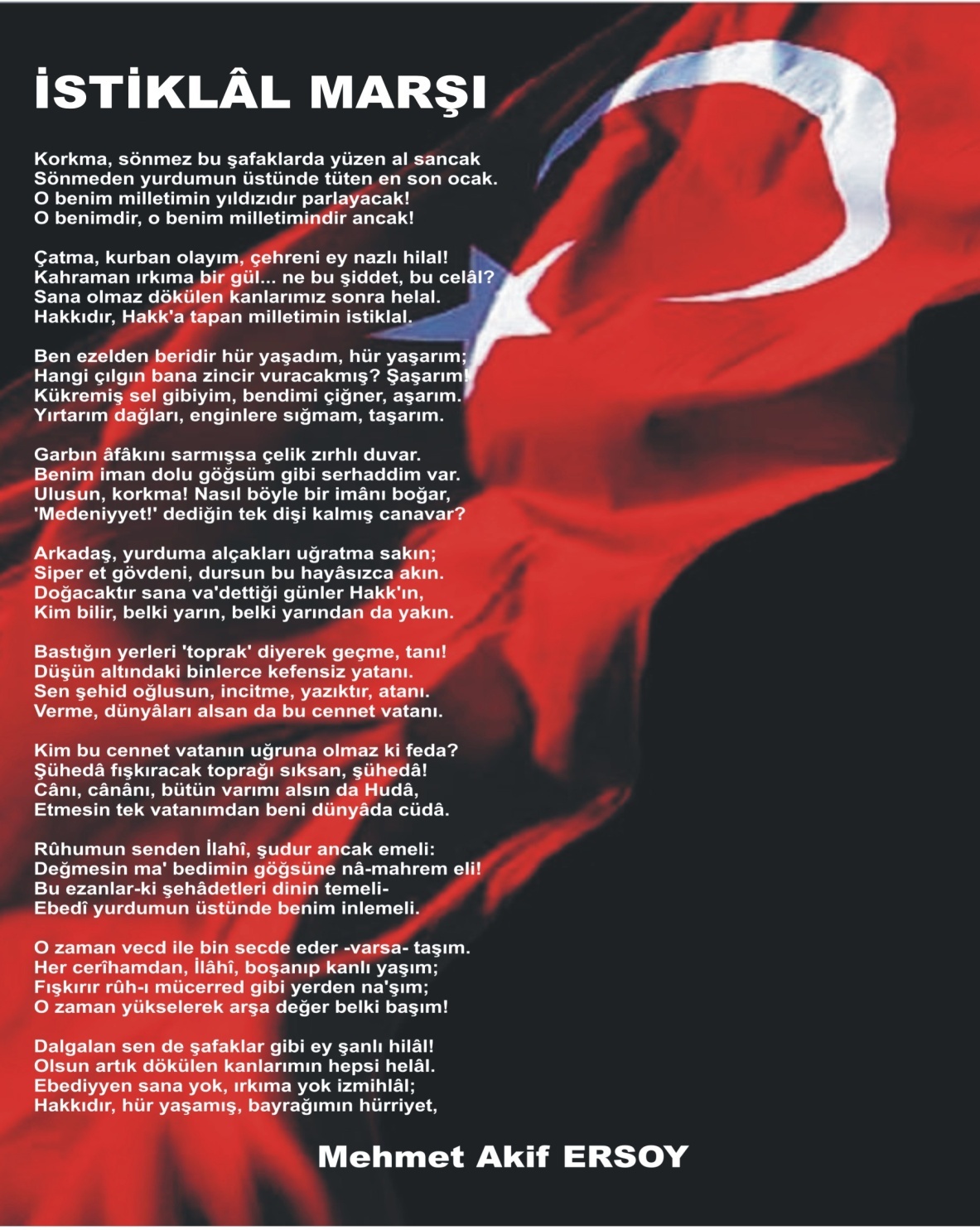 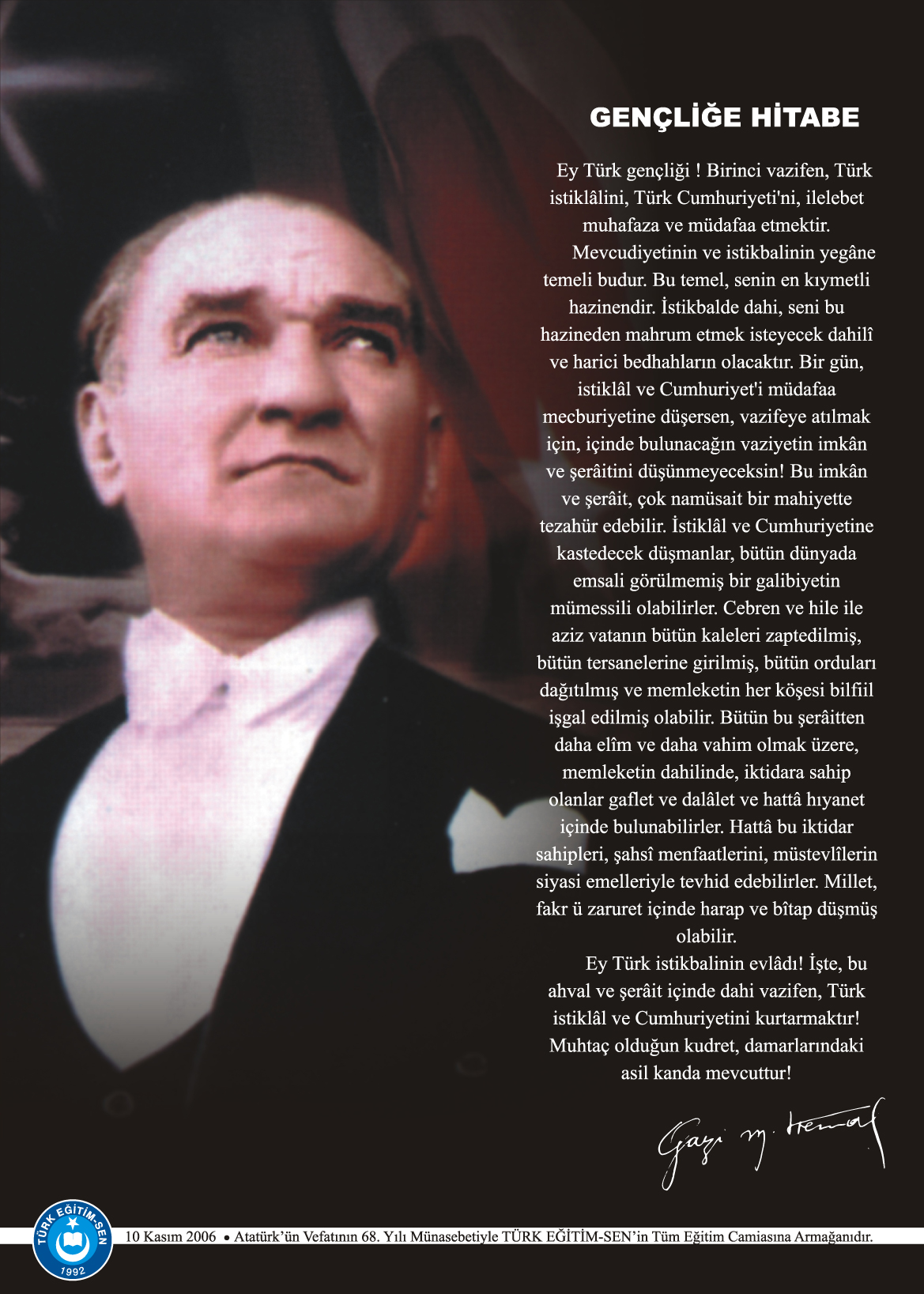 (OKULLAR İÇERİĞİNE  VE KADEMESİNE GÖRE DÜZENLEYECEKTİR. )İÇİNDEKİLER     Kurum Kimlik Bilgileri	3Kurumun Genel Özellikleri)	4Personel Bilgileri	5Öğretmen Norm Kadro Bilgileri…	5Kurumda Çalışan Personel Sayısı	6Öğrenci Bilgileri	6Şube ve Öğrenci Sayıları…	6Öğrencilere İlişkin Veriler…	6Bina ve Arsa Bilgileri	8Kurumun Sosyal-Sportif Faaliyetleri	11Kurumun Başarıları ……………………………………………………………………………………………12Kurumun Hedefleri	13Kurumun Sorunları ve Çözüm Önerileri	14Yürütülen Projeler………………………………………………………………….………………………….15Teknolojik Düzey……..…………………………………………………………………………………………16Mali tablo…………………………………………………………………………………………………….17(Eklemek İstediğiniz Çalışmalar ve Tablolar (Kurumun Pansiyon Bölümü Bulunuyorsa Buna Dair Veriler, Kurumunuza özel çalışmalar vb.…)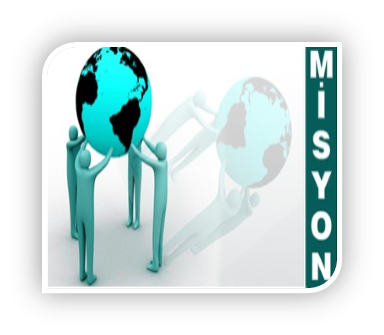 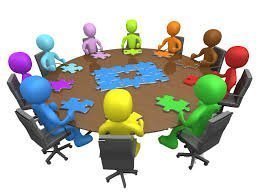 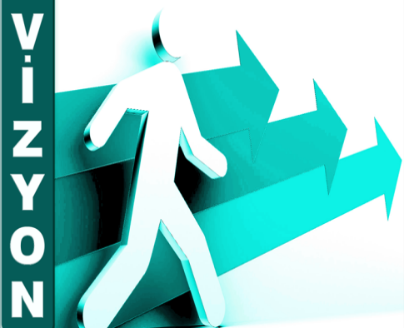 1.	KURUM KİMLİK BİLGİLERİ	2.	KURUMUN GENEL ÖZELLİKLERİ	4 Katlı , bahçe ile beraber 900 m² alan üzerine kurulu.10 derslik , 1 Ana Sınıfı , 1Kütüphane , 1 Fen Laboratuvarı mevcuttur. Kaloriferle ısınmakta olup köy su şebekesi ve köy elektrik şebekesi (3 fazlı)kullanılmaktadır.OKULUN TARİHÇESİOkulumuz 1962 yılında ilkokul olarak faaliyete geçmiş, iki ayrı binada eğitim vermiştir. Daha sonra yeniden tek bina olarak inşa edilip 1988 yılında 10 derslikli ve 4 katlı olarak sekiz yıllık ilköğretim olarak hizmet vermeye başladı.30/03/2012 tarih ve 6287 sayılı kanun mucibinde 2012-2013 eğitim öğretim yılından itibaren, ilkokul ve ortaokul olarak tek binada eğitim öğretime devam etmekteyiz.Öğrencilerin çoğunluğu çevre köylerden taşımalı olarak gelmektedir. Taşımalı kapsamında öğrencilere okulumuzda ki yemekhane de öğlen yemekleri verilmektedir.BİNA BİLGİLERİ3.	PERSONEL BİLGİLERİÖĞRETMEN NORM KADRO DURUMUB. KURUMDA ÇALIŞAN PERSONEL SAYISI4.	ÖĞRENCİ BİLGİLERİŞUBE VE ÖĞRENCİ SAYILARIYILLARA GÖRE ÖĞRENCI MEVCUTLARIGENEL ÖĞRENCİ İSTATİSTİKLERİD. KARŞILAŞTIRMALI ÖĞRETMEN/ÖĞRENCI DURUMUE. LİSE YERLEŞTİRME DURUMUF.  YÜKSEKÖĞRETİM YERLEŞME DURUMUG.  ÖZEL EĞİTİM ÖĞRENCİLERİNE DAİR VERİLERH. ÖZEL EĞİTİM TÜRLERİNE GÖRE ÖĞRENCİLERİNE DAİR VERİLERI.     TAŞIMALI EĞİTİM ÖĞRENCİ SAYILARIİ.        YABANCI ÖĞRENCİLERİN SAYISI  5.	KURUMUN BAŞARILARI6.	KURUMUN HEDEFLERİ7. KURUMUN SORUNLARI VE ÇÖZÜM ÖNERİLERİ8.	YÜRÜTÜLEN PROJELER9.	DONANIM BİLGİLERİA. TEKNOLOJİK DONANIM10.	OKULUN MALİ TABLOSU11.	KURUM İÇİNDEN GÖRSELLER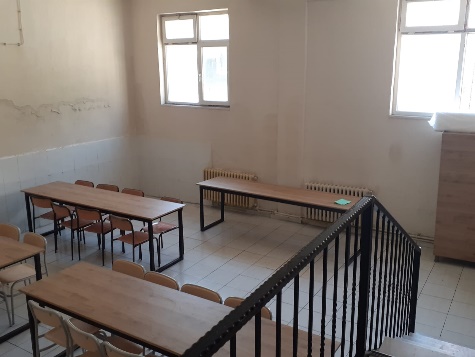 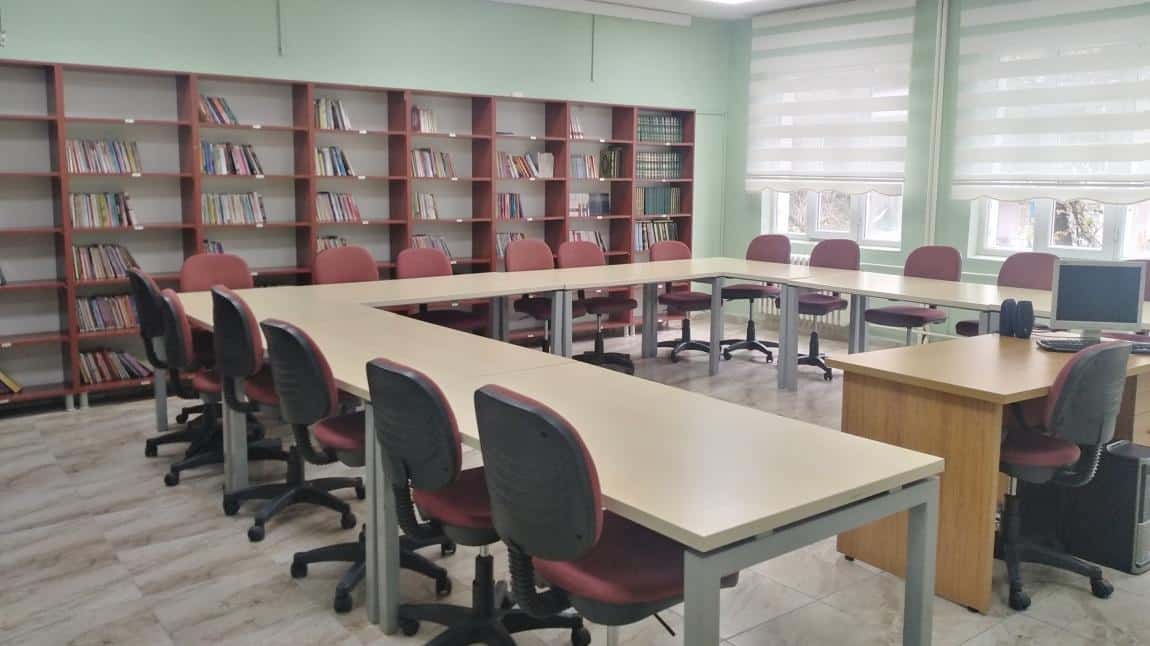 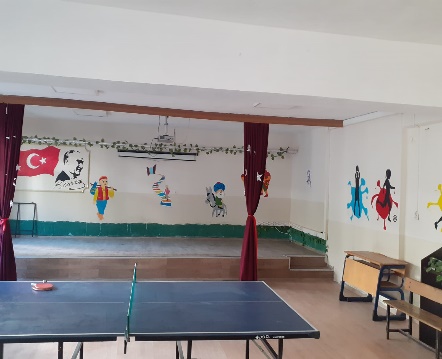 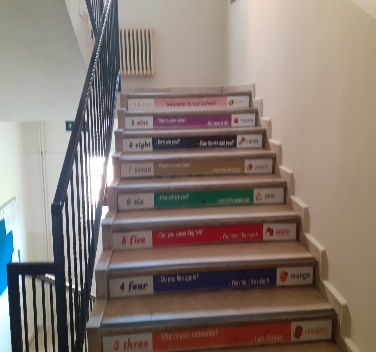 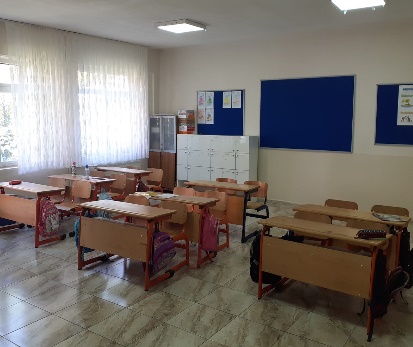 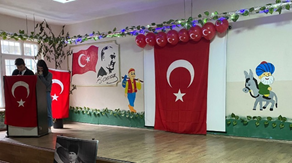 12. KURUM DIŞINDAN-BAHÇEDEN GÖRSELLER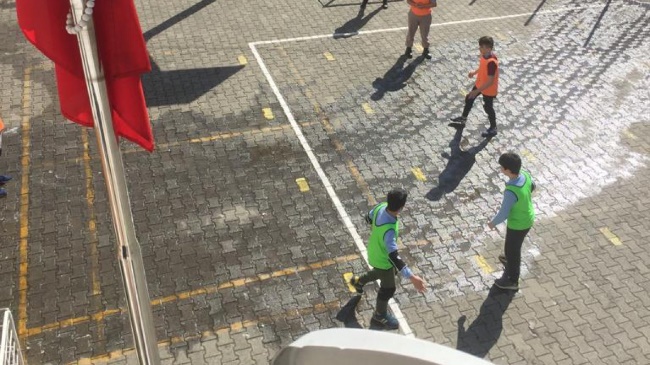 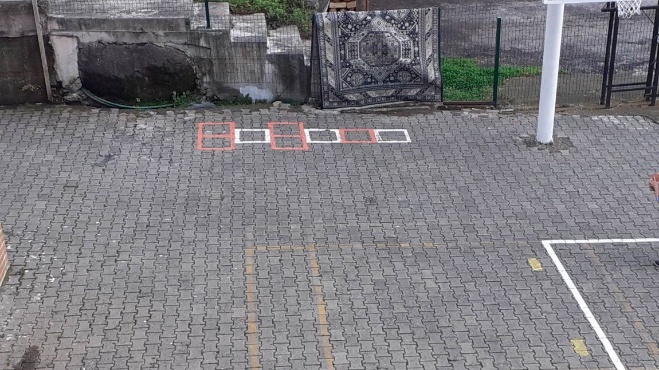 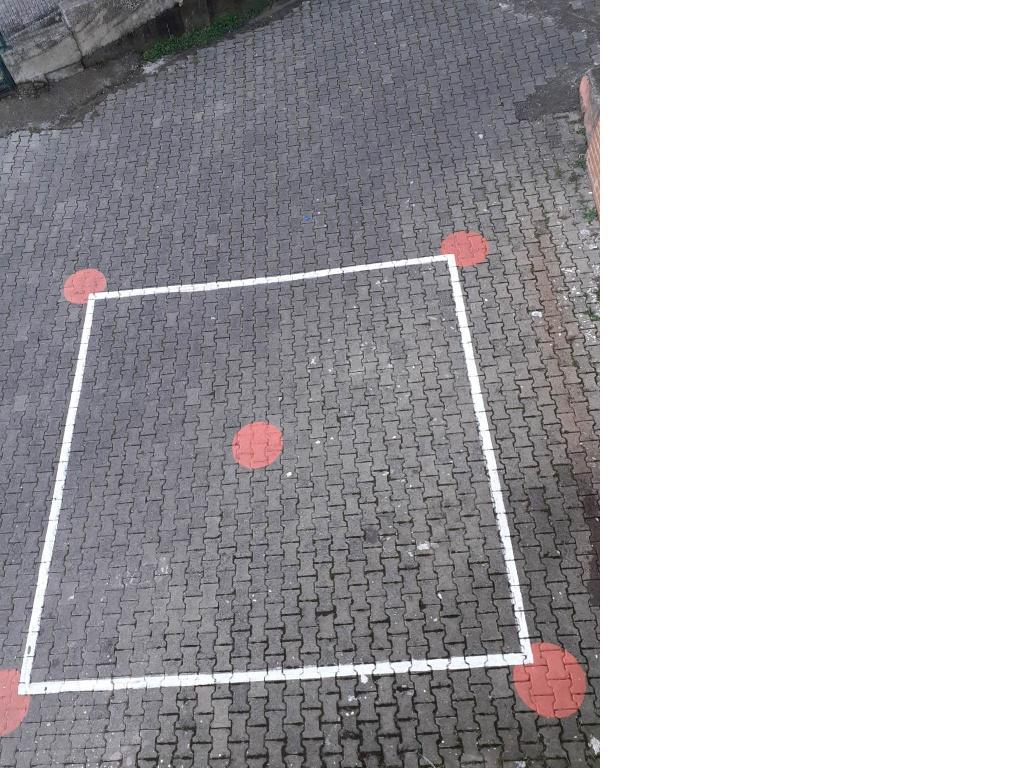                                                                                                                        Emin DEMİR									             Okul MüdürüBRİFİNG DOSYASI İLE İLGİLİ AÇIKLAMALARBu Brifing Dosyası, Etimesgut İlçe Milli Eğitim Müdürlüğüne bağlı her kademedeki resmi okul ve kurumlar için standart hale getirilmiş olup, ilçemiz genelindeki tüm resmi okul ve kurumlar 2020-2021 Eğitim-Öğretim Yılından itibaren düzenlenen standart Brifing Dosyasını kendi kurumları için düzenleyeceklerdir.Her sayfanın üst bilgi kısmında, logonun yanındaki kutucuğa “Okul Adı” yazan kısma okul adını yazacaklardır. (1.sayfaya yazmak yeterli, diğer sayfalara otomatik yansıyacaktır)Okul/kurumların kullandığı bölümler ve bazı tablolar farklılık göstereceğinden içindekiler bölümü yeniden güncellenecektir. Kendileri ile ilgili olmayan bölümleri dosyadan çıkarabileceklerdir.Okulun amacı, kurumun misyonu ve vizyonu ilk bölümde belirtilecektir.Okulun Tarihçesi, kuruluşundan bugüne kadarki gelişimi kronolojik sıra takip edilerek yazılacaktır. Tarihçe 1 sayfaya sığmaz ise 2. veya 3. sayfa ilave edilerek yazılacaktır.Öğretmen durumu sayfasında okuldaki norm içindeki tüm branşlar alfabetik sıraya göre yazılacaktır.Okuldaki öğrenci sayıları ile ilgili bilgiler yazılırken okullar seviyesine uygun tabloyu seçtikten sonra diğer tabloları sileceklerdir. Tablolarda okulun özelliğine göre satır/sütun ekleme veya silme yapılabilir.Okulun bu güne kadar elde ettiği ve belirtilen önemli çalışma ve başarıları tarihsel sıraya göre yazılacaktır.Okul binalarının dış cephe görünüşü, bahçe, kantin, atölyeler, spor salonu, konferans salonu v.b. önemli birimlerin fotoğrafları brifing dosyasının en son sayfasından başlayarak en fazla 5(beş) sayfa olacak şekilde(bir sayfaya birden çok fotoğraf yerleştirilebilir) düzenlenecektir. Brifing dosyası tamamlandığında renkli çıktı alınarak cilt/dosya yapılacak ve son kısım kurum mührü ile mühürlenecektir.Kurumun Brifing Dosyasındaki bilgilerde yıl içerisinde değişiklik olduğunda güncellemeler yapılarak dosya güncel tutulacaktır.Kurumun Resmî Adı15 TEMMUZ ŞEHİTLER İLKOKU/ORTAOKULU AdresiDEMİRCİLER KÖYÜ/ BORÇKA-ARTVİN Telefon0466 435 74 33Belgegeçer(Fax)0466 435 74 33 E-posta Adresi721579@meb.k12.tr/729703@meb.k12.trWeb Adresihttp://borcka15temmuzsehitlerortaokulu.meb.k12.tr/7.  Öğretim ŞekliTAM GÜN8.  Öğretime Başlama Yılı19989.  Kurum Kodu721579 /7 2970310. Yabancı DiliİNGİLİZCE11. Okul MüdürüEmin DEMİR12.  Müdür Başyardımcısı    13. Müdür Yardımcısı     13.  Müdür YardımcısıResul VARELCİBİRİMİN ADISAYISI/ÖZELLİĞİİl :      ARTVİNİlçe     :  BorçkaMahalle/Köy : Demirciler KöyüCadde/SokakDış Kapı No: 47İç Kapı NoYapım Yılı :  1998Son Onarım YılıDeprem GüçlendirmeBlok Sayısı :1Kat Adedi: 4/AsansörsüzToplam Oturum Alanı : 300  m²Derslik Sayısı : 10Anasınıfı Derslik Sayısı :1Özel Eğitim Sınıfı Sayısı : 0Kütüphane(Var/Yok): varMescit: yokIsınma Şekli : KaloriferKamera Sayısı :12Pansiyon(Var/Yok) :YOKTasarım ve Beceri Atölyeleri : YOKAda : 265-266Parsel 17-1Tapu Alanı : 0827m² 96dm² -0552m² 75dm²  m Okul Sahası Alanı (Mevcut durum bahçe Dâhil):600  m²Mülkiyet durumu : Köy Tüzel KişiliğiMüdür Odası Sayısı: 1Müdür Yardımcısı Odası Sayısı :1Öğretmenler Odası Sayısı :1Sıra NoBranş AdıDers SaatiNorm KadroKadroluSözleşmeliAylıksız İzindeÜcretli/ GörevlendirmeTOPLAMNorm İhtiyaç/ FazlalıkNorm İhtiyaç/ Fazlalık1Okul Müdürü0112Müdür Başyardımcısı3Müdür Yardımcısı611SINIF ÖĞRETMENLİĞİ3022ANASINIFI3011MATEMATİK2011DİN KÜLTÜRÜ VE AHLAK BİLGİSİ10SOSYAL BİLGİLER9+211BEDEN EĞİTİMİ8+411TÜRKÇE2211İNGİLİZCE14+611BİLİŞİM TEK.VE YAZILIM4GÖRSEL SANATLAR4MÜZİK4TEKNOLOJİ TASARIM4FEN BİLİMLERİ161116KadroluAylıksız İzindeSözleşmeliGörevlendirmeÜcretliHizmet AlımıToplamİhtiyaçMüdür1Müdür Başyardımcısı0Müdür Yardımcısı1Öğretmen9Hizmetli2Memur0Sürekli İşçi0Aşçı0Güvenlikçi0Kaloriferci11TOPLAM14SINIFLARAnasınıfı1-A/2-A3-A/4-A5/A6/A7/A8/ATOPLAMŞube Sayısı11111117Öğrenci Sayısı99+57+86861169Yıllara Göre Öğrenci MevcutlarıYıllara Göre Öğrenci MevcutlarıYıllara Göre Öğrenci MevcutlarıYıllara Göre Öğrenci MevcutlarıYıllara Göre Öğrenci MevcutlarıYıllara Göre Öğrenci MevcutlarıYıllara Göre Öğrenci MevcutlarıYıllara Göre Öğrenci MevcutlarıYıllara Göre Öğrenci MevcutlarıYıllara Göre Öğrenci MevcutlarıYıllara Göre Öğrenci MevcutlarıYıllara Göre Öğrenci Mevcutları2017-20182017-20182018-20192018-20192019-20202019-20202020-20212020-20212021-20222021-20222022-20232022-2023KEKEKEKEKEKE576649575158356245383236123123123123109109979783836868Sınıf Tekrarı Yapan Öğrenci SayısıSürekli Devamsız Öğrenci SayısıSürekli Devamsız Öğrenci SayısıÖzel Rehabilitasyon Merkezlerine Giden Öğrenci SayısıÖzel Rehabilitasyon Merkezlerine Giden Öğrenci SayısıŞartlı Nakit Desteği Alan Öğrenci SayısıŞartlı Nakit Desteği Alan Öğrenci SayısıBurs Alan Öğrenci SayısıBurs Alan Öğrenci SayısıKaynaştırma-Rehberlik Hizmeti Alan Öğrenci SayısıKaynaştırma-Rehberlik Hizmeti Alan Öğrenci SayısıEngelli Öğrenci SayısıEngelli Öğrenci SayısıTasdikname İle Okuldan Uzaklaştırılan Öğrenci SayısıTasdikname İle Okuldan Uzaklaştırılan Öğrenci SayısıÖrgün Eğitim Dışına Çıkarılan Öğrenci SayısıÖrgün Eğitim Dışına Çıkarılan Öğrenci Sayısıİşletmelerde Beceri Eğitimi Alan Öğrenci Sayısıİşletmelerde Beceri Eğitimi Alan Öğrenci SayısıBeceri Eğitimini Okulda Yapan Öğrenci SayısıBeceri Eğitimini Okulda Yapan Öğrenci SayısıAçık Liseye Geçen Öğrenci Sayısı:Açık Liseye Geçen Öğrenci Sayısı:Sınıf Tekrarı Yapan Öğrenci SayısıKEKEKEKEKEKEKEKEKEKEKE00000000000000000000000Karşılaştırmalı Öğretmen/Öğrenci DurumuKarşılaştırmalı Öğretmen/Öğrenci DurumuKarşılaştırmalı Öğretmen/Öğrenci DurumuKarşılaştırmalı Öğretmen/Öğrenci DurumuKarşılaştırmalı Öğretmen/Öğrenci DurumuKarşılaştırmalı Öğretmen/Öğrenci DurumuÖĞRETMENÖĞRENCİDERSLİKKADEMEToplam Öğretmen SayısıToplam Öğrenci SayısıToplam Derslik SayısıÖğretmen Başına Düşen Öğrenci SayısıDerslik Başına Düşen Öğrenci SayısıÖğrenci Sayıları Toplam Öğrenci SayısıFen LisesiSosyal Bilimler LisesiAnadolu LisesiAnadolu Sağlık Meslek LisesiAnadolu Teknik LiseleriAnadolu Meslek LiseleriAnadolu İmam Hatip LisesiAskeri LiselerPolis KolejleriÇok Programlı LiselerGüzel Sanatlar LiseleriAçık LiseÖzel LiseDevam Etmeyen Öğrenci SayısıÖğrenci SayılarıS.NoS.NoYGS - Yüksek Öğretime Geçiş SınavıKETOPLAM1 Sınava Giren Öğrenci Sayısı Sınava Giren Öğrenci Sayısı2 YKS Sınav Puanı İle 4 Yıllık ve Üzeri Eğitim Yapan Yüksek Öğretimlere Yerleşen Öğrenci Sayısı YKS Sınav Puanı İle 4 Yıllık ve Üzeri Eğitim Yapan Yüksek Öğretimlere Yerleşen Öğrenci Sayısı3 YKS Sınav Puanı İle 2 Yıllık Eğitim Yapan Yüksek Öğretimlere Yerleşen Öğrenci Sayısı YKS Sınav Puanı İle 2 Yıllık Eğitim Yapan Yüksek Öğretimlere Yerleşen Öğrenci Sayısı4Ek Kontenjan İle Yüksek Öğretime Yerleşen Öğrenci SayısıEk Kontenjan İle Yüksek Öğretime Yerleşen Öğrenci Sayısı5Açık Öğretim Fakültelerine Yerleşen Öğrenci SayısıAçık Öğretim Fakültelerine Yerleşen Öğrenci Sayısı6Askeri Okullara Yerleşen Öğrenci SayısıAskeri Okullara Yerleşen Öğrenci Sayısı7Polis Akademilerine Yerleşen Öğrenci SayısıPolis Akademilerine Yerleşen Öğrenci Sayısı8Polis Meslek Yüksek Okullarına Yerleşen Öğrenci SayısıPolis Meslek Yüksek Okullarına Yerleşen Öğrenci Sayısı9Yetenek Sınavı İle Yerleşen Öğrenci SayısıYetenek Sınavı İle Yerleşen Öğrenci Sayısı10Doğrudan Geçiş İle Yüksek Öğretimlere Yerleşen Öğrenci SayısıDoğrudan Geçiş İle Yüksek Öğretimlere Yerleşen Öğrenci Sayısı11Yüksek Öğretime Yerleşen Toplam Öğrenci SayısıYüksek Öğretime Yerleşen Toplam Öğrenci Sayısı12KPSS İle Yerleşen Öğrenci SayısıKPSS İle Yerleşen Öğrenci Sayısı13İstihdam Edilen Öğrenci Sayısıİstihdam Edilen Öğrenci SayısıEVDE EĞİTİM ALAN ÖĞRENCİ BİLGİLERİKAYNAŞTIRMA EĞİTİMİ ÖĞRENCİ BİLGİLERİBİLİM VE SANAT MERKEZİ ALAN VE ÖĞRENCİ SAYILARIBİLİM VE SANAT MERKEZİ ALAN VE ÖĞRENCİ SAYILARIBİLİM VE SANAT MERKEZİ ALAN VE ÖĞRENCİ SAYILARIEĞİTİM KADEMESİÖĞRENCİ SAYISIÖĞRENCİ SAYISIYETENEK TÜRÜÖĞRENCİ SAYISIGENEL YETENEK-ZİHİNSELRESİMMÜZİKTOPLAMEĞİTİM 
KADEMELERİÖzel Eğitim Sınıf SayısıÖzel Eğitim Sınıfı Öğrenci SayısıKaynaştırma Eğitimi Yapılan 
Sınıf Sayısıİşitme Engelli Öğrenci SayısıEĞİTİM 
KADEMELERİÖzel Eğitim Sınıf SayısıÖzel Eğitim Sınıfı Öğrenci SayısıKaynaştırma Eğitimi Yapılan 
Sınıf Sayısıİşitme Engelli Öğrenci SayısıGörme Engelli Öğrenci SayısıGörme Engelli Öğrenci SayısıOrtopedik Engelli Öğrenci SayısıOrtopedik Engelli Öğrenci SayısıDil Ve Konuşma Güçlüğü Olan Öğrenci SayısıDil Ve Konuşma Güçlüğü Olan Öğrenci SayısıHafif Düzeyde Zihinsel Yetersizliği Olanları SayısıHafif Düzeyde Zihinsel Yetersizliği Olanları SayısıOtistik Öğrencilerin SayısıSosyal Ve Duygusal Uyum Güçlüğü Olanların Sayısı ( * )TOPLAMIEğitim KademesiÖğrenci SayısıİLKOKUL27ORTAOKUL28TOPLAM55ÜLKESİEĞİTİM KADEMESİEĞİTİM KADEMESİEĞİTİM KADEMESİEĞİTİM KADEMESİEĞİTİM KADEMESİTOPLAMIRAKSURİYEDİĞERTOPLAMÖğrencilerin Katıldığı Kültürel ve Sportif Yarışmalara İlişkin DerecelerÖğrencilerin Katıldığı Kültürel ve Sportif Yarışmalara İlişkin DerecelerÖğrencilerin Katıldığı Kültürel ve Sportif Yarışmalara İlişkin DerecelerOkulun Katıldığı YarışmalarAlınan İlçe DerecesiAlınan İl Derecesi1.Atatürk ilke ve inkılapları doğrultusunda, demokrasi bilincinin geliştirilmesi amacı ile iş birliği, seçme, seçilme, katılma ve düşüncelerini açıklayabilen2.Demokratik kuralları bilen,3.Sevgi, saygı ve hoşgörü kavramlarının önemini benimseyen4.İletişim ve iş birliğine dayalı, Eleştirel düşünen ve çözüm odaklı yaklaşan, Sorumluluk bilinci gelişmiş, Problem çözme becerisini günlük hayata uyarlayan5.Girişimcilik özelliğini destekleyerek, farklılık yaratan düşüncelerini ortaya çıkarıp,Bilimsel ve çağdaş metotlar ile öğrencileri geliştirmeyi ve güçlendirmeyi hedeflerB.   EKİNLİK SAYILARIEtkinlik/Faaliyet AdıSayısıİlköğretim Yetiştirme Programı (İyep) 0Destekleme Ve Yetiştirme Kursu (Dyk) 1Ders Dışı Eğitim Çalışması 1Halk Eğitim Destekli Kurs 0Tiyatro 0Konferans/Seminer 0Gezi 0Yıllık Öğrenci Başına Okunan Kitap 5Lisanslı Sporcu 0Bilim Sanat Merkezine Devam Eden Öğrenci 0Sorun TürüSorunlarÇözüm ÖnerileriBina İle İlgili SorunlarZemin katın su çekmesi ve rutubet.Binaya su gelişinin önlenmesi gerekirOkul Bahçesi İle İlgili SorunlarÇocuk parkının kullanılamaz oluşuÇocuk parkının onarılmasıOkul Pansiyonu İle İlgili Sorunlar--Öğretmen ve Yönetici İle İlgili Sorunlar (İhtiyaç)--Personel İle İlgili Sorunlar (İhtiyaç)--Öğrenci Kontenjanı İle İlgili SorunlarÖğrenci azlığı sebebi ile ilkokul sınıflarının birleştirilmesiKöyden kente göçün önüne geçilmesi gerekirÖğrenci Devamı İle İlgili Sorunlar--Sıra No.Proje AdıProje TürüProjenin AmacıAraç -Gereçler2023 Yılı Mevcut SayısıİhtiyaçBilgisayar30Dizüstü Bilgisayar30Akıllı Tahta140Tablet--Yazıcı20Tarayıcı00Tepegöz10Projeksiyon00Televizyon20İnternet Bağlantısı1 fiber0Fen Laboratuvarı10Bilgisayar Lab.00Faks10Fotoğraf Makinesi00Kamera30Baskı Makinesi00Kütüphanedeki Kitap Sayısı1118500OKULUN MALİ TABLOSUOKULUN MALİ TABLOSUOKULUN MALİ TABLOSUOKULUN MALİ TABLOSUOKULUN MALİ TABLOSUOKULUN MALİ TABLOSUOKULUN MALİ TABLOSUHarcamanın AdıY ı l l a rY ı l l a rY ı l l a rY ı l l a rY ı l l a rY ı l l a rHarcamanın Adı202120212022202220232023Harcamanın AdıÖdenekOkul Aile BirliğiÖdenekOkul Aile BirliğiÖdenekOkul Aile BirliğiPersonel Gideri--942,68-756-Mal ve HizmetAlımları-2.33511.300-85.500-Onarımlar----41.000-Diğer------T O P L A M2.33512.242,68127.256